Geachte collega,Hierbij willen wij u van harte uitnodigen voor de regioavond Medische Oncologie in het UMCG, op woensdag 20 januari 2021. Deze avond heeft als thema “Fertiliteit en zwangerschap bij kankerpatiënten” Vanwege de Corona-maatregelen kunt u alleen digitaal deelnemen via Microsoft Teams. Datum: 		20 januari 2021Locatie:			via Microsoft Teams PROGRAMMA18.30-18.35 uur	Opening18.35-19.05 uur	Update fertiliteitspreservatie bij kankerpatiënten en preïmplantatiediagnostiek. Prof. dr. Annemieke Hoek, gynaecoloog, UMCG19.05-19.35 uur	Een afwijkende NIPT test, het perspectief van de klinische genetica.Drs. Joke Verheij, klinisch geneticus, UMCG19.35-19.45 uur	PAUZE19.45-20.15 uur	Een afwijkende NIPT test, het perspectief van de medische oncologie: wat doen we in de praktijk? Drs. Maaike Koopman, internist-oncoloog, Treant Zorggroep20.15-20.45 uur	Zwangerschap en kankerDr. Carolien Schröder, internist-oncoloog, UMCG20.45-20:50 uur	Nieuws, mededelingen, afsluitingAccreditatie is aangevraagd bij de NIV, VKGN, NVOG, V&VN, VSR en NAPA. Ten behoeve van de accreditatie verzoeken wij u uw deelname op voorhand te melden aan ons secretariaat en daarbij uw BIG-registratienummer door te geven, zodat wij u kunnen registreren.  Er zijn bewijzen van deelname te verkrijgen, waarmee accreditatie op individuele basis kan worden aangevraagd. Aanmelden:  medischeoncologiesecretariaat@onco.umcg.nl.Met vriendelijke groeten, Dr. Derk Jan de Groot, Dr. Carolien Schröder en Dr. Jacco de Haan, internist-oncologen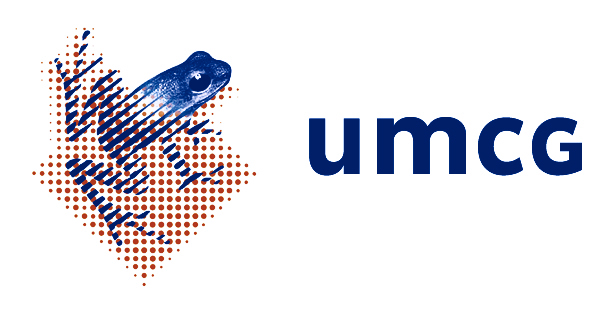 